О внесении изменений в постановление Администрации Североуральского городского округа от 21.07.2014 № 999 «Об утверждении положения об организации работы по предоставлению компенсации расходов на оплату жилого помещения и коммунальных услуг» Руководствуясь Федеральными законами от 06 октября 2003 года № 131-ФЗ «Об общих принципах организации местного самоуправления в Российской Федерации», от 18 июля 2019 года № 184-ФЗ «О внесении изменений в Федеральный закон «О социальной защите инвалидов в Российской Федерации» и признании утратившим силу пункта 16 части 6 статьи 7 Федерального закона «Об организации предоставления государственных и муниципальных услуг», законами Свердловской области от 19 ноября 2008 года № 105-ОЗ «О наделении органов местного самоуправления муниципальных образований, расположенных на территории Свердловской области, государственным полномочием Свердловской области по предоставлению отдельным категориям граждан компенсаций расходов на оплату жилого помещения и коммунальных услуг», от 09 октября 2009 года № 79-ОЗ «О наделении органов местного самоуправления муниципальных образований, расположенных на территории Свердловской области, государственным полномочием Российской Федерации по предоставлению мер социальной поддержки по оплате жилого помещения и коммунальных услуг», Уставом Североуральского городского округа, Администрация Североуральского городского округаПОСТАНОВЛЯЕТ:1. Внести в Положение об организации работы по предоставлению компенсаций расходов на оплату жилого помещения и коммунальных услуг, утвержденное постановлением Администрации Североуральского городского округа от 21.07.2014 № 999 (далее — Положение), с изменениями, внесенными постановлениями Администрации Североуральского городского округа от 04.09.2014 № 1278, от 25.03.2015 № 544, от 03.08.2018 № 866, от 20.10.2018                № 1019 следующие изменения:1)  раздел 2.4. Положения дополнить пунктом 27 следующего содержания:«27) во исполнении пунктов 3 и 4 раздела 2.4. Положения, запрашивать от имени уполномоченного органа сведения об инвалидности, содержащиеся в федеральном реестре инвалидов.». 2. Контроль за исполнением настоящего постановления возложить на Заместителя Главы Администрации Североуральского городского округа В.В. Паслера 3. Разместить настоящее постановление на официальном сайте Администрации Североуральского городского округа ( www.adm-severouralsk.ru).Глава Североуральского городского округа                                            В.П. Матюшенко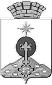 АДМИНИСТРАЦИЯ СЕВЕРОУРАЛЬСКОГО ГОРОДСКОГО ОКРУГА ПОСТАНОВЛЕНИЕАДМИНИСТРАЦИЯ СЕВЕРОУРАЛЬСКОГО ГОРОДСКОГО ОКРУГА ПОСТАНОВЛЕНИЕ23.07.2020                                                                                                         № 620                                                                                                        № 620г. Североуральскг. Североуральск